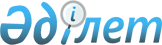 Мәслихаттың 2020 жылғы 20 қаңтардағы № 331 "Жергілікті қоғамдастық жиналысының регламентін бекіту туралы" шешіміне өзгерістер енгізу туралыҚостанай облысы Науырзым ауданы мәслихатының 2023 жылғы 22 маусымдағы № 24 шешімі
      Науырзым аудандық мәслихаты ШЕШТІ:
      1. Мәслихаттың "Жергілікті қоғамдастық жиналысының регламентін бекіту туралы" 2020 жылғы 20 қаңтардағы № 331 шешіміне (Нормативтік құқықтық актілерді мемлекеттік тіркеу тізілімінде № 8917 болып тіркелген) мынадай өзгеріс енгізілсін:
      көрсетілген шешіммен бекітілген жергілікті қоғамдастық жиналысының Регламентінде:
      4 - тармақта:
      оныншы абзац алынып тасталсын.
      2. Осы шешім алғашқы ресми жарияланған күнінен кейін күнтізбелік он күн өткен соң қолданысқа енгізіледі.
					© 2012. Қазақстан Республикасы Әділет министрлігінің «Қазақстан Республикасының Заңнама және құқықтық ақпарат институты» ШЖҚ РМК
				
      Аудандық мәслихаттың төрағасы 

Г. Әбенова
